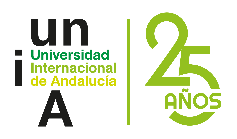 ANEXO Solicitud de destino a las plazas ofertadas por la Gerencia en cumplimiento de la base 7.4 que regula el proceso selectivo de promoción interna para la Escala de Gestión de la Universidad Internacional de Andalucía (Resolución 89/2018, de 18 de septiembre)En Sevilla, aFdo:Att. Gerente de la Universidad Internacional de Andalucía.DATOS DEL FUNCIONARIO:DATOS DEL FUNCIONARIO:DATOS DEL FUNCIONARIO:Primer Apellido: Primer Apellido: Primer Apellido: Segundo Apellido: Segundo Apellido: Segundo Apellido: Nombre: Nombre: Nombre: D.N.I.D.N.I.D.N.I.Denominación del Puesto de Trabajo actual: Denominación del Puesto de Trabajo actual: Denominación del Puesto de Trabajo actual: Opta por la plaza que ocupa actualmente: SI:         NO:Opta por la plaza que ocupa actualmente: SI:         NO:Opta por la plaza que ocupa actualmente: SI:         NO:Puesto/s a los que opta por orden de prioridad:Puesto/s a los que opta por orden de prioridad:Puesto/s a los que opta por orden de prioridad:Nº ORDENNº RPTDENOMINACIÓN PLAZA